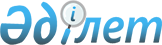 О внесении изменений в решение Ескельдинского районного маслихата от 22 декабря 2017 года № 23-156 "О бюджете Ескельдинского района на 2018-2020 годы"Решение Ескельдинского районного маслихата Алматинской области от 27 ноября 2018 года № 39-241. Зарегистрировано Департаментом юстиции Алматинской области 28 ноября 2018 года № 4893
      В соответствии с пунктом 4 статьи 106 Бюджетного кодекса Республики Казахстан от 4 декабря 2008 года, подпунктом 1) пункта 1 статьи 6 Закона Республики Казахстан от 23 января 2001 года "О местном государственном управлении и самоуправлении в Республике Казахстан", Ескельдинский районный маслихат РЕШИЛ:
      1. Внести в решение Ескельдинского районного маслихата "О бюджете Ескельдинского района на 2018-2020 годы" от 22 декабря 2017 года № 23-156 (зарегистрирован в Реестре государственной регистрации нормативных правовых актов № 4458, опубликован 8 января 2018 года в Эталонном контрольном банке нормативных правовых актов Республики Казахстан) следующие изменения:
      пункт 1 указанного решения изложить в новой редакции:
      "1. Утвердить районный бюджет на 2018-2020 годы согласно приложениям 1, 2 и 3 к настоящему решению соответственно, в том числе на 2018 год в следующих объемах:
      1) доходы 6253087 тысяч тенге, в том числе:
      налоговые поступления 179371 тысяча тенге;
      неналоговые поступления 3675 тысяч тенге;
      поступления от продажи основного капитала 10790 тысяч тенге;
      поступления трансфертов 6059251 тысяча тенге, в том числе: 
      целевые текущие трансферты 1488244 тысячи тенге;
      целевые трансферты на развитие 600167 тысяч тенге;
      субвенции 3970840 тысяч тенге;
      2) затраты 6319839 тысяч тенге;
      3) чистое бюджетное кредитование 48860 тысяч тенге, в том числе: 
      бюджетные кредиты 86580 тысяч тенге;
      погашение бюджетных кредитов 37720 тысяч тенге;
      4) сальдо по операциям с финансовыми активами 0 тенге;
      5) дефицит (профицит) бюджета (-)115612 тысяч тенге;
      6) финансирование дефицита (использование профицита) бюджета 115612 тысяч тенге.".
      2. Приложение 1 к указанному решению изложить в новой редакции согласно приложению к настоящему решению.
      3. Контроль за исполнением настоящего решения возложить на постоянную комиссию Ескельдинского районного маслихата "По вопросам экономики, финансов, бюджету и соблюдения законности". 
      4. Настоящее решение вводится в действие с 1 января 2018 года.  Районный бюджет на 2018 год
					© 2012. РГП на ПХВ «Институт законодательства и правовой информации Республики Казахстан» Министерства юстиции Республики Казахстан
				
      Председатель сессии Ескельдинского районного маслихата 

С. Сарыев

      Секретарь Ескельдинского районного маслихата

К. Алпысбаев
Приложение к решению Ескельдинского районного маслихата от 27 ноября 2018 года № 39-241 "О внесении изменений в решение Ескельдинского районного маслихата от 22 декабря 2017 года № 23-156 "О бюджете Ескельдинского района на 2018-2020 годы"Приложение 1 к решению Ескельдинского районного маслихата от 22 декабря 2017 года № 23-156 "О бюджете Ескельдинского района на 2018-2020 годы"
Категория
Категория
Категория
Категория
Сумма (тысяч тенге)
Класс
Класс
Класс
Сумма (тысяч тенге)
Подкласс
Подкласс
Сумма (тысяч тенге)
Наименование
Сумма (тысяч тенге)
1
2
3
4
5
І. Доходы
6253087
1
Налоговые поступления
179371
01
Подоходный налог
2035
2
Индивидуальный подоходный налог
2035
04
Hалоги на собственность
150414
1
Hалоги на имущество
126614
3
Земельный налог
6500
4
Hалог на транспортные средства
11500
5
Единый земельный налог
5800
05
Внутренние налоги на товары, работы и услуги
15165
2
Акцизы
1485
3
Поступления за использование природных и других ресурсов
3200
4
Сборы за ведение предпринимательской и профессиональной деятельности
10220
5
Налог на игорный бизнес
260
07
Прочие налоги
1550
1
Прочие налоги
1550
08
Обязательные платежи, взимаемые за совершение юридически значимых действий и (или) выдачу документов уполномоченными на то государственными органами или должностными лицами
10207
1
Государственная пошлина
10207
2
Неналоговые поступления
3675
01
Доходы от государственной собственности
2300
5
Доходы от аренды имущества, находящегося в государственной собственности
2300
06
Прочие неналоговые поступления
1375
1
Прочие неналоговые поступления
1375
3
Поступления от продажи основного капитала
10790
03
Продажа земли и нематериальных активов
10790
1
Продажа земли
10746
2
Продажа нематериальных активов
44
4
Поступления трансфертов 
6059251
02
Трансферты из вышестоящих органов государственного управления
6059251
2
Трансферты из областного бюджета
6059251
Функциональная группа
Функциональная группа
Функциональная группа
Функциональная группа
Функциональная группа
Сумма (тысяч тенге)
Функциональная подгруппа
Функциональная подгруппа
Функциональная подгруппа
Функциональная подгруппа
Сумма (тысяч тенге)
Администратор бюджетных программ
Администратор бюджетных программ
Администратор бюджетных программ
Сумма (тысяч тенге)
Программа
Программа
Сумма (тысяч тенге)
Наименование
Сумма (тысяч тенге)
1
2
3
4
5
6
ІІ. Затраты
6319839
01
Государственные услуги общего характера
314320
1
Представительные, исполнительные и другие органы, выполняющие общие функции государственного управления
276333
112
Аппарат маслихата района (города областного значения)
19243
001
Услуги по обеспечению деятельности маслихата района (города областного значения)
19093
003
Капитальные расходы государственного органа
150
122
Аппарат акима района (города областного значения)
189037
001
Услуги по обеспечению деятельности акима района (города областного значения)
102429
003
Капитальные расходы государственного органа
6832
113
Целевые текущие трансферты из местных бюджетов
79776
123
Аппарат акима района в городе, города районного значения, поселка, села, сельского округа
68053
001
Услуги по обеспечению деятельности акима района в городе, города районного значения, поселка, села, сельского округа
65633
022
Капитальные расходы государственного органа
2420
2
Финансовая деятельность
19944
452
Отдел финансов района (города областного значения)
19944
001
Услуги по реализации государственной политики в области исполнения бюджета и управления коммунальной собственностью района (города областного значения)
18619
003
Проведение оценки имущества в целях налогообложения
794
010
Приватизация, управление коммунальным имуществом, постприватизационная деятельность и регулирование споров, связанных с этим
127
018
Капитальные расходы государственного органа
404
5
Планирование и статистическая деятельность
18043
453
Отдел экономики и бюджетного планирования района (города областного значения)
18043
001
Услуги по реализации государственной политики в области формирования и развития экономической политики, системы государственного планирования
17143
004
Капитальные расходы государственного органа
900
02
Оборона
75697
1
Военные нужды
1375
122
Аппарат акима района (города областного значения)
1375
005
Мероприятия в рамках исполнения всеобщей воинской обязанности
1375
2
Организация работы по чрезвычайным ситуациям
74322
122
Аппарат акима района (города областного значения)
74322
006
Предупреждение и ликвидация чрезвычайных ситуаций масштаба района (города областного значения)
73939
007
Мероприятия по профилактике и тушению степных пожаров районного (городского) масштаба, а также пожаров в населенных пунктах, в которых не созданы органы государственной противопожарной службы
383
04
Образование
3821267
1
Дошкольное воспитание и обучение
99191
464
Отдел образования района (города областного значения)
99191
040
Реализация государственного образовательного заказа в дошкольных организациях образования
99191
2
Начальное, основное среднее и общее среднее образование
3223158
464
Отдел образования района (города областного значения)
3118756
003
Общеобразовательное обучение
3118756
465
Отдел физической культуры и спорта района (города областного значения)
76136
017
Дополнительное образование для детей и юношества по спорту
76136
467
Отдел строительства района (города областного значения)
28266
024
Строительство и реконструкция объектов начального, основного среднего и общего среднего образования
28266
9
Прочие услуги в области образования
498918
464
Отдел образования района (города областного значения)
498918
001
Услуги по реализации государственной политики на местном уровне в области образования 
18298
004
Информатизация системы образования в государственных учреждениях образования района (города областного значения)
11400
005
Приобретение и доставка учебников, учебно-методических комплексов для государственных учреждений образования района (города областного значения)
103305
012
Капитальные расходы государственного органа
2674
015
Ежемесячные выплаты денежных средств опекунам (попечителям) на содержание ребенка-сироты (детей-сирот), и ребенка (детей), оставшегося без попечения родителей
22371
067
Капитальные расходы подведомственных государственных учреждений и организаций
213269
113
Целевые текущие трансферты из местных бюджетов
127601
06
Социальная помощь и социальное обеспечение
407103
1
Социальное обеспечение
66860
451
Отдел занятости и социальных программ района (города областного значения)
66860
005
Государственная адресная социальная помощь
66860
2
Социальная помощь
289709
451
Отдел занятости и социальных программ района (города областного значения)
289709
002
Программа занятости
118820
004
Оказание социальной помощи на приобретение топлива специалистам здравоохранения, образования, социального обеспечения, культуры, спорта и ветеринарии в сельской местности в соответствии с законодательством Республики Казахстан
23113
006
Оказание жилищной помощи
12675
007
Социальная помощь отдельным категориям нуждающихся граждан по решениям местных представительных органов
9668
010
Материальное обеспечение детей-инвалидов, воспитывающихся и обучающихся на дому
2067
014
Оказание социальной помощи нуждающимся гражданам на дому
33513
017
Обеспечение нуждающихся инвалидов обязательными гигиеническими средствами и предоставление услуг специалистами жестового языка, индивидуальными помощниками в соответствии с индивидуальной программой реабилитации инвалида
56117
023
Обеспечение деятельности центров занятости населения
33736
9
Прочие услуги в области социальной помощи и социального обеспечения
50534
451
Отдел занятости и социальных программ района (города областного значения)
48859
001
Услуги по реализации государственной политики на местном уровне в области обеспечения занятости и реализации социальных программ для населения
32020
011
Оплата услуг по зачислению, выплате и доставке пособий и других социальных выплат
1546
021
Капитальные расходы государственного органа
9744
050
Реализация Плана мероприятий по обеспечению прав и улучшению качества жизни инвалидов в Республике Казахстан на 2012-2018 годы
3692
067
Капитальные расходы подведомственных государственных учреждений и организаций
1857
485
Отдел пассажирского транспорта и автомобильных дорог района (города областного значения)
1675
050
Реализация Плана мероприятий по обеспечению прав и улучшению качества жизни инвалидов в Республике Казахстан на 2012-2018 годы
1675
07
Жилищно-коммунальное хозяйство
794373
1
Жилищное хозяйство
55330
467
Отдел строительства района (города областного значения)
21575
003
Проектирование и (или) строительство, реконструкция жилья коммунального жилищного фонда
10211
004
Проектирование, развитие и (или) обустройство инженерно-коммуникационной инфраструктуры
11364
487
Отдел жилищно-коммунального хозяйства и жилищной инспекции района (города областного значения)
33755
001
Услуги по реализации государственной политики на местном уровне в области жилищно-коммунального хозяйства и жилищного фонда
13308
003
Капитальные расходы государственного органа
15547
113
Целевые текущие трансферты из местных бюджетов
1500
032
Капитальные расходы подведомственных государственных учреждений и организаций
3400
2
Коммунальное хозяйство
620805
487
Отдел жилищно-коммунального хозяйства и жилищной инспекции района (города областного значения)
620805
016
Функционирование системы водоснабжения и водоотведения
68558
029
Развитие системы водоснабжения и водоотведения 
552247
3
Благоустройство населенных пунктов
118238
487
Отдел жилищно-коммунального хозяйства и жилищной инспекции района (города областного значения)
118238
017
Обеспечение санитарии населенных пунктов
19546
030
Благоустройство и озеленение населенных пунктов
98692
08
Культура, спорт, туризм и информационное пространство
199401
1
Деятельность в области культуры
79589
455
Отдел культуры и развития языков района (города областного значения)
79589
003
Поддержка культурно-досуговой работы
79589
2
Спорт
11961
465
Отдел физической культуры и спорта района (города областного значения)
11961
001
Услуги по реализации государственной политики на местном уровне в сфере физической культуры и спорта
7355
004
Капитальные расходы государственного органа
285
006
Проведение спортивных соревнований на районном (города областного значения) уровне
509
007
Подготовка и участие членов сборных команд района (города областного значения) по различным видам спорта на областных спортивных соревнованиях
3812
3
Информационное пространство
82220
455
Отдел культуры и развития языков района (города областного значения)
71617
006
Функционирование районных (городских) библиотек
52586
007
Развитие государственного языка и других языков народа Казахстана
1035
032
Капитальные расходы подведомственных государственных учреждений и организаций
17996
456
Отдел внутренней политики района (города областного значения)
10603
002
Услуги по проведению государственной информационной политики
10603
9
Прочие услуги по организации культуры, спорта, туризма и информационного пространства
25631
455
Отдел культуры и развития языков района (города областного значения)
8019
001
Услуги по реализации государственной политики на местном уровне в области развития языков и культуры
7719
010
Капитальные расходы государственного органа
300
456
Отдел внутренней политики района (города областного значения)
17612
001
Услуги по реализации государственной политики на местном уровне в области информации, укрепления государственности и формирования социального оптимизма граждан
16922
006
Капитальные расходы государственного органа
690
09
Топливно-энергетический комплекс и недропользование
17740
1
Топливо и энергетика
17740
487
Отдел жилищно-коммунального хозяйства и жилищной инспекции района (города областного значения)
17740
009
Развитие теплоэнергетической системы
17740
10
Сельское, водное, лесное, рыбное хозяйство, особо охраняемые природные территории, охрана окружающей среды и животного мира, земельные отношения
188329
1
Сельское хозяйство
149460
462
Отдел сельского хозяйства района (города областного значения)
23354
001
Услуги по реализации государственной политики на местном уровне в сфере сельского хозяйства
19640
006
Капитальные расходы государственного органа
3714
473
Отдел ветеринарии района (города областного значения)
126106
001
Услуги по реализации государственной политики на местном уровне в сфере ветеринарии
11399
003
Капитальные расходы государственного органа
300
005
Обеспечение функционирования скотомогильников (биотермических ям) 
3057
006
Организация санитарного убоя больных животных
246
007
Организация отлова и уничтожения бродячих собак и кошек
3180
008
Возмещение владельцам стоимости изымаемых и уничтожаемых больных животных, продуктов и сырья животного происхождения
3443
009
Проведение ветеринарных мероприятий по энзоотическим болезням животных
369
010
Проведение мероприятий по идентификации сельскохозяйственных животных
3233
011
Проведение противоэпизоотических мероприятий
94050
032
Капитальные расходы подведомственных государственных учреждений и организаций
6829
6
Земельные отношения
13107
463
Отдел земельных отношений района (города областного значения)
13107
001
Услуги по реализации государственной политики в области регулирования земельных отношений на территории района (города областного значения)
9407
006
Землеустройство, проводимое при установлении границ районов, городов областного значения, районного значения, сельских округов, поселков, сел
3700
9
Прочие услуги в области сельского, водного, лесного, рыбного хозяйства, охраны окружающей среды и земельных отношений
25762
453
Отдел экономики и бюджетного планирования района (города областного значения)
25762
099
Реализация мер по оказанию социальной поддержки специалистов
25762
11
Промышленность, архитектурная, градостроительная и строительная деятельность
18613
2
Архитектурная, градостроительная и строительная деятельность
18613
467
Отдел строительства района (города областного значения)
9334
001
Услуги по реализации государственной политики на местном уровне в области строительства
8734
017
Капитальные расходы государственного органа
600
468
Отдел архитектуры и градостроительства района (города областного значения)
9279
001
Услуги по реализации государственной политики в области архитектуры и градостроительства на местном уровне
9279
12
Транспорт и коммуникации
267942
1
Автомобильный транспорт
260295
485
Отдел пассажирского транспорта и автомобильных дорог района (города областного значения)
260295
022
Развитие транспортной инфраструктуры
6000
023
Обеспечение функционирования автомобильных дорог
71143
045
Капитальный и средний ремонт автомобильных дорог районного значения и улиц населенных пунктов
183152
9
Прочие услуги в сфере транспорта и коммуникаций
7647
485
Отдел пассажирского транспорта и автомобильных дорог района (города областного значения)
7647
001
Услуги по реализации государственной политики на местном уровне в области пассажирского транспорта и автомобильных дорог 
7047
003
Капитальные расходы государственного органа
600
13
Прочие
22837
3
Поддержка предпринимательской деятельности и защита конкуренции
9888
469
Отдел предпринимательства района (города областного значения)
9888
001
Услуги по реализации государственной политики на местном уровне в области развития предпринимательства 
7088
003
Поддержка предпринимательской деятельности
2400
004
Капитальные расходы государственного органа
400
9
Прочие
12949
123
Аппарат акима района в городе, города районного значения, поселка, села, сельского округа
6898
040
Реализация мер по содействию экономическому развитию регионов в рамках Программы развития регионов до 2020 года
6898
452
Отдел финансов района (города областного значения)
6051
012
Резерв местного исполнительного органа района (города областного значения) 
6051
14
Обслуживание долга
52
452
Отдел финансов района (города областного значения)
52
013
Обслуживание долга местных исполнительных органов по выплате вознаграждений и иных платежей по займам из областного бюджета
52
15
Трансферты
192165
1
Трансферты
192165
452
Отдел финансов района (города областного значения)
192165
006
Возврат неиспользованных (недоиспользованных) целевых трансфертов
12324
038
Субвенции
175309
051
Трансферты органам местного самоуправления
4532
Функциональная группа
Функциональная группа
Функциональная группа
Функциональная группа
Функциональная группа
Сумма (тысяч тенге)
Функциональная подгруппа
Функциональная подгруппа
Функциональная подгруппа
Функциональная подгруппа
Сумма (тысяч тенге)
Администратор бюджетных программ
Администратор бюджетных программ
Администратор бюджетных программ
Сумма (тысяч тенге)
Программа
Программа
Сумма (тысяч тенге)
Наименование
Сумма (тысяч тенге)
ІІІ. Чистое бюджетное кредитование
48860
Бюджетные кредиты
86580
10
Сельское, водное, лесное, рыбное хозяйство, особо охраняемые природные территории, охрана окружающей среды и животного мира, земельные отношения
86580
9
Прочие услуги в области сельского, водного, лесного, рыбного хозяйства, охраны окружающей среды и земельных отношений
86580
453
Отдел экономики и бюджетного планирования района (города областного значения)
86580
006
Бюджетные кредиты для реализации мер социальной поддержки специалистов
86580
Категория
Категория
Категория
Категория
Сумма (тысяч тенге)
Класс
Класс
Класс
Сумма (тысяч тенге)
Подкласс
Подкласс
Сумма (тысяч тенге)
Наименование
Сумма (тысяч тенге)
5
Погашение бюджетных кредитов
37720
01
Погашение бюджетных кредитов
37720
1
Погашение бюджетных кредитов, выданных из государственного бюджета
37720
Функциональная группа
Функциональная группа
Функциональная группа
Функциональная группа
Функциональная группа
Сумма (тысяч тенге)
Функциональная подгруппа
Функциональная подгруппа
Функциональная подгруппа
Функциональная подгруппа
Сумма (тысяч тенге)
Администратор бюджетных программ
Администратор бюджетных программ
Администратор бюджетных программ
Сумма (тысяч тенге)
Программа
Программа
Сумма (тысяч тенге)
Наименование
Сумма (тысяч тенге)
IV. Сальдо по операциям с финансовыми активами
0
Приобретение финансовых активов
0
Категория
Категория
Категория
Категория
Сумма (тысяч тенге)
Класс
Класс
Класс
Сумма (тысяч тенге)
Подкласс
Подкласс
Сумма (тысяч тенге)
Наименование
Сумма (тысяч тенге)
V. Дефицит (профицит) бюджета
-115612
VI. Финансирование дефицита (использование профицита) бюджета
115612
7
Поступления займов
86580
01
Внутренние государственные займы
86580
2
Договоры займа
86580
8
Используемые остатки бюджетных средств
66752
01
Остатки бюджетных средств
66752
1
Свободные остатки бюджетных средств
66752
Функциональная группа
Функциональная группа
Функциональная группа
Функциональная группа
Функциональная группа
Сумма (тысяч тенге)
Функциональная подгруппа
Функциональная подгруппа
Функциональная подгруппа
Функциональная подгруппа
Сумма (тысяч тенге)
Администратор бюджетных программ
Администратор бюджетных программ
Администратор бюджетных программ
Сумма (тысяч тенге)
Программа
Программа
Сумма (тысяч тенге)
Наименование
Сумма (тысяч тенге)
Погашение займов
37720
16
Погашение займов
37720
1
Погашение займов
37720
452
Отдел финансов района (города областного значения)
37720
008
Погашение долга местного исполнительного органа перед вышестоящим бюджетом
37720